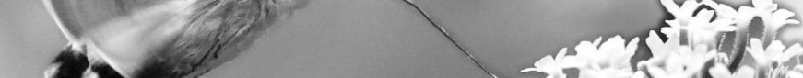 电流把信息传到远方1876年  贝尔  发明了电话。最简单的电话由  话筒  和  听筒  组成。话筒把  声  信号转化成  电  信号。听筒把  电  信号转化为  声  信号。下列关于电话的说法不正确的是电话是人们传递信息的一种手段电话的发明，让人们冲破空间和时间的间隔，实现了互通信息的美好愿望电话是美国科学家贝尔发明的电话的话筒里一定有一个装着炭粒的盒子在打电话时，能把声音转化成交变电流的装置是电话听筒里有电磁铁和膜片，其构造如图所示。电磁铁线圈中通过的是变化的电流。下列关于电话听筒工作过程的描述正确的是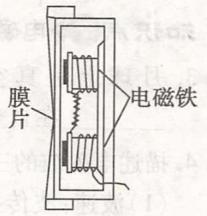 变化的电流产生变化的磁场，变化的磁场使膜片振动变化的磁场产生变化的电流，变化的电流使膜片振动变化的磁场使膜片振动，膜片振动产生变化的电流膜片的振动产生变化的磁场，变化的磁场产生变化的电流如图所示，甲、乙分别是动圈式话筒与动圈式扬声器的内部构造原理图，其中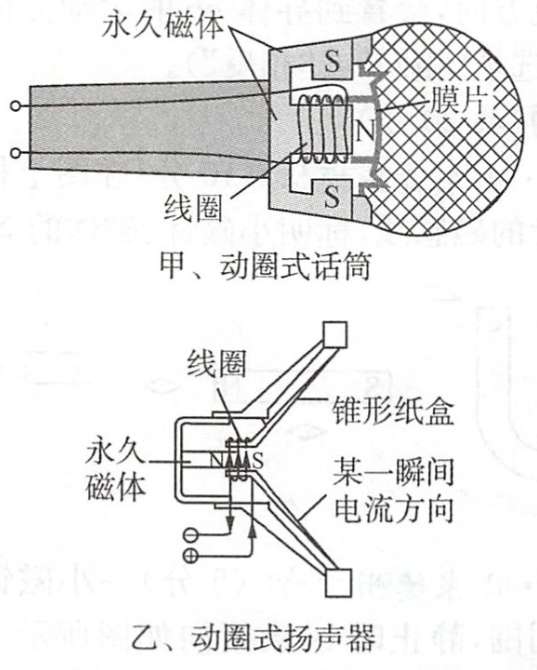 关于听筒，下列说法中错误的是如图为老式电话机的原理图。炭粒话筒相当于一个变阻器，膜片振动把炭粒压紧和放松时，相当于图中膜片带动滑动头左右移动，使滑动变阻器的电阻发生周期性变化，引起电路中的电流发生相应的周期变化。听筒中有一个电磁铁，当线圈中的电流周期性变化时，它对旁边铁质膜片的引力也随着改变，使膜片来回运动。设图示位置话筒膜片、听筒膜片均静止，以下说法正确的是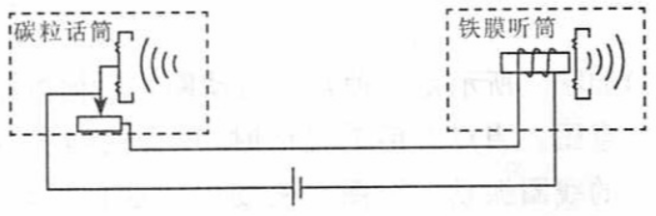 炭粒话筒的作用是通过电磁感应原理把声音信号转换成变化的电流听筒中膜片往返运动的频率跟话筒中膜片运动的频率不同铁膜听筒的原理相当于发电机，线圈在磁场中受力运动话筒膜片从图示位置左移时，对方听筒膜片应会右移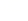 老师上课时常使用“小蜜蜂”扩音，声音信号由话筒传入扩音器扩大后从扬声器播出，话筒、扬声器的工作原理分别相当于如图所示为电话机原理图，当人对着话筒说话时，如果滑动变阻器的滑片向右移动，则听筒电磁铁磁性将  变强  （选填“变强”“变弱”或“不变”），通过导体AB的电流方向为  A到B  （选填“A到B”或“B到A”）。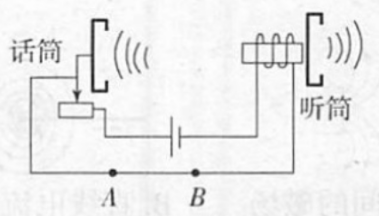 电话交换机为了  提高线路的利用率  ，人们发明了电话交换机。以下关于电话交换机的说法中，正确的是程控交换机是利用电脑按照输入的程序“见机行事”的一台程控交换机只能同时转接两部长途电话打电话“占线”说明对方的话机一定在通话中电话上的“来电显示”是由用户机设定的，不需要程控交换机去完成（多选）使用电话交换机能有几名同学讨论电话，他们有以下几种说法，你认为不正确的是电话之间的导线传递的是电信号电话之间是靠电话交换机实现通话的电话之间不需要用导线连接听筒和话筒都能进行声、电之间的转换多部电话之间互相进行通信时，为了提高线路的利用率，使用了电话交换机，在图中，试用连线表示电话交换机对多部电话之间通话的转接作用。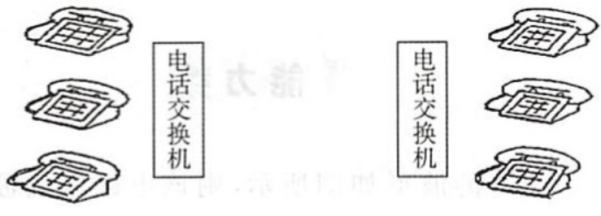 模拟通信和数字通信下列关于模拟信号与数字信号的说法正确的是电话信号分为模拟信号和数字信号两种。在话筒将声音转换成信号电流时，这种信号电流的频率、振幅变化的情况跟声音的频率、振幅变化的情况完全一样，这种电流传递的信号叫  数字信号  。数字通信是一种既现代又古老的通信方式，现代电话已经全部采用数字信号进行处理，若用“0”和“1”代表“开”和“关”这两个动作，组成一个数字信号，可以表达一句话。例如：“我相信你能行”的数字信号为“0、01、1、10、00”。请参照此代码和上述例子，用另一组信号表达你想说的一句话：  我相信你  ，其数字信号为  0011  。CBDDDAA变强、A到BDCDC略B数字信号我相信你、0011听筒话筒话筒和听筒均可交换机话筒是将电信号转化为声信号话筒是利用电流的磁效应原理扬声器是利用电磁感应原理扬声器是利用磁场对电流的作用原理听筒是把携带信息的电流变成声音听筒里有永久磁体和膜片听筒是利用电流磁效应来工作的以上说法都不对发电机、电动机电动机、发电机发电机、发电机电动机、电动机把声音信号转换成电信号把电信号还原成声音信号把需要通话的两部电话接通提高线路的利用率模拟信号比数字信号的抗干扰能力强模拟信号比数字信号的抗干扰能力差模拟信号与数字信号的抗干扰能力一样好电话只能用数字信号传输信息开关动作开关开、关开、开关、开表示数字010、10、01、0中文意义我你相信行能